CLUB LOGO / NAME							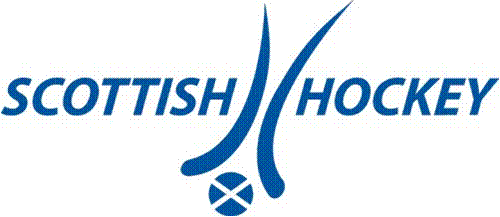 MAIN DUTIES:Oversee running of youth sessionsLine manage all junior coachesStand in for coaches as requiredPlan session format and themes for the sessionsProvide link between youth coaches and main committee(s)Record coaching hours / time sheets as applicable Oversee the work of all youth support staff/volunteers with support of committee membersMonitor and evaluate sessions and modify and aadapt to suit the needs of the groupTIME COMMITMENT:	……………………………………………………………………………………… SIGNATURES:	Youth Coordinator ………………………………………... Date …………………………………………………………………... President …………………………………………………………………... Date …………………………………………………………………... ROLE TITLE: Youth Coordinator  RESPONSIBLE TO: The Club Management Committee / Youth CommitteeSKILLS REQUIRED: Enthusiastic Well organised Prepared to make a regular time commitment Good communication and organisational skillsGood man management skills 